Edwin Analytics:  FinanceHow to use the Finance Cube – Part 1: Data GuideAn ad-hoc “cube” is available to provide insight into school and district finances, connecting financial information, student, teacher and school building data.  The cube goes a step beyond the five available reports by facilitating more in-depth and flexible querying allowing the user to tailor the query to his needs. The cube is available to users with access to school and district aggregate reports within the Education Data Warehouse (EDW).Accessing the Cube in Edwin Analytics	1Cube Structure	3Dimensions	3Overview	3Dimensions in the Finance Cube	5Measures	16Overview	16Measures in the Finance Cube	17Accessing the Cube in Edwin AnalyticsLog-in to the ESE Security Portal (https://gateway.edu.state.ma.us).  Select Edwin Analytics from the main page.  Select District, and then Finance.  Under Multi-Dimensional Analysis, select Finance Cube (circled in green in Figure 1).  A new tab will open in your browser. Figure 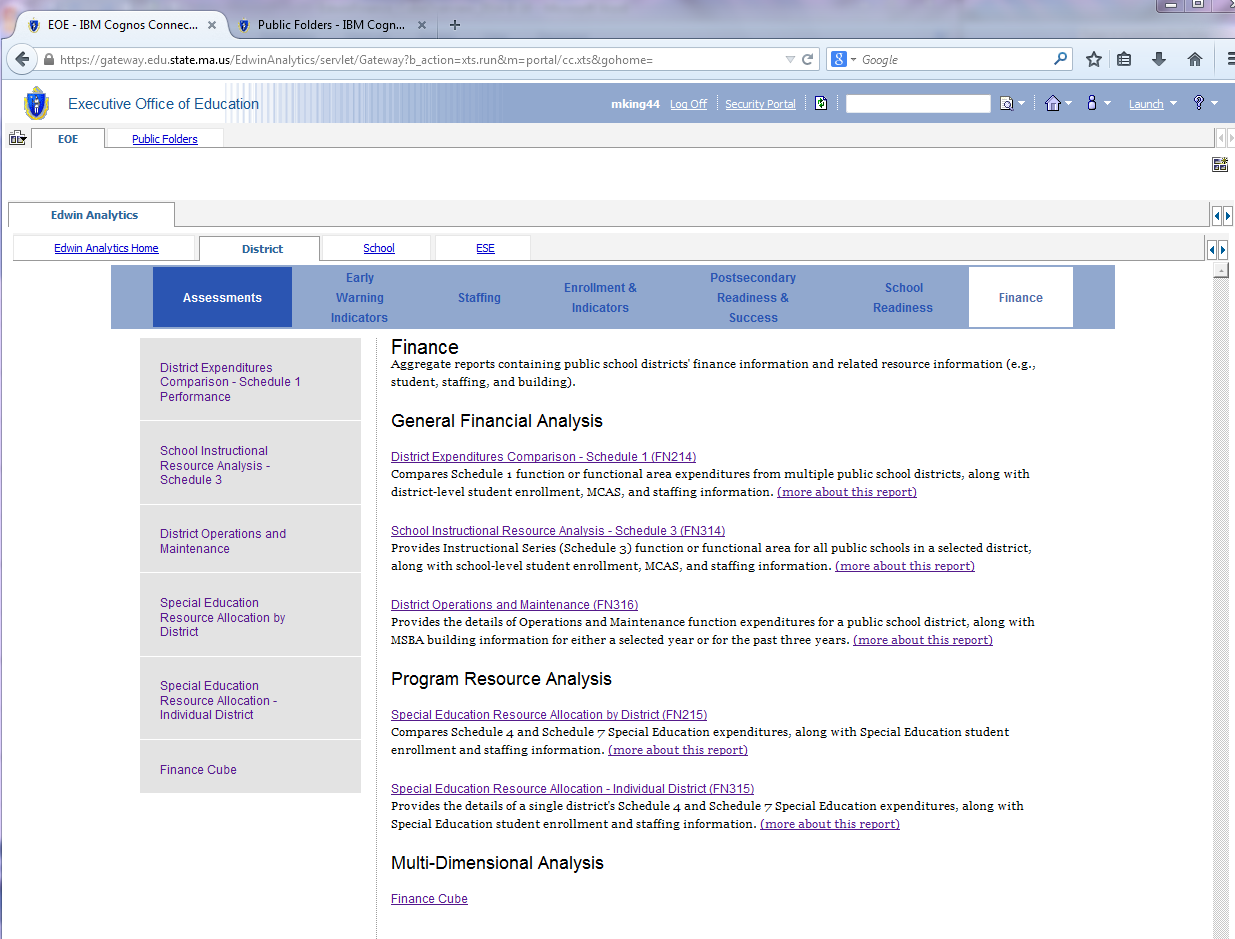 Figure 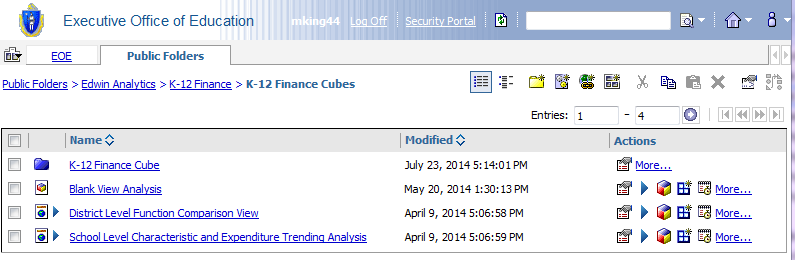 Cube StructureIf you’ve used pivot tables in Microsoft Excel, the cube interface should look pretty familiar.  The viewing pane on the left (outlined in red in Figure 3) contains the dimensions and measures available for use in the cube.  They can be dragged and dropped into the crosstab (outlined in green in Figure 3).  The crosstab lets you compare and contrast values between or across items and must include at least two dimensions (one in the Rows section and one in the Columns section) and one measure.Figure 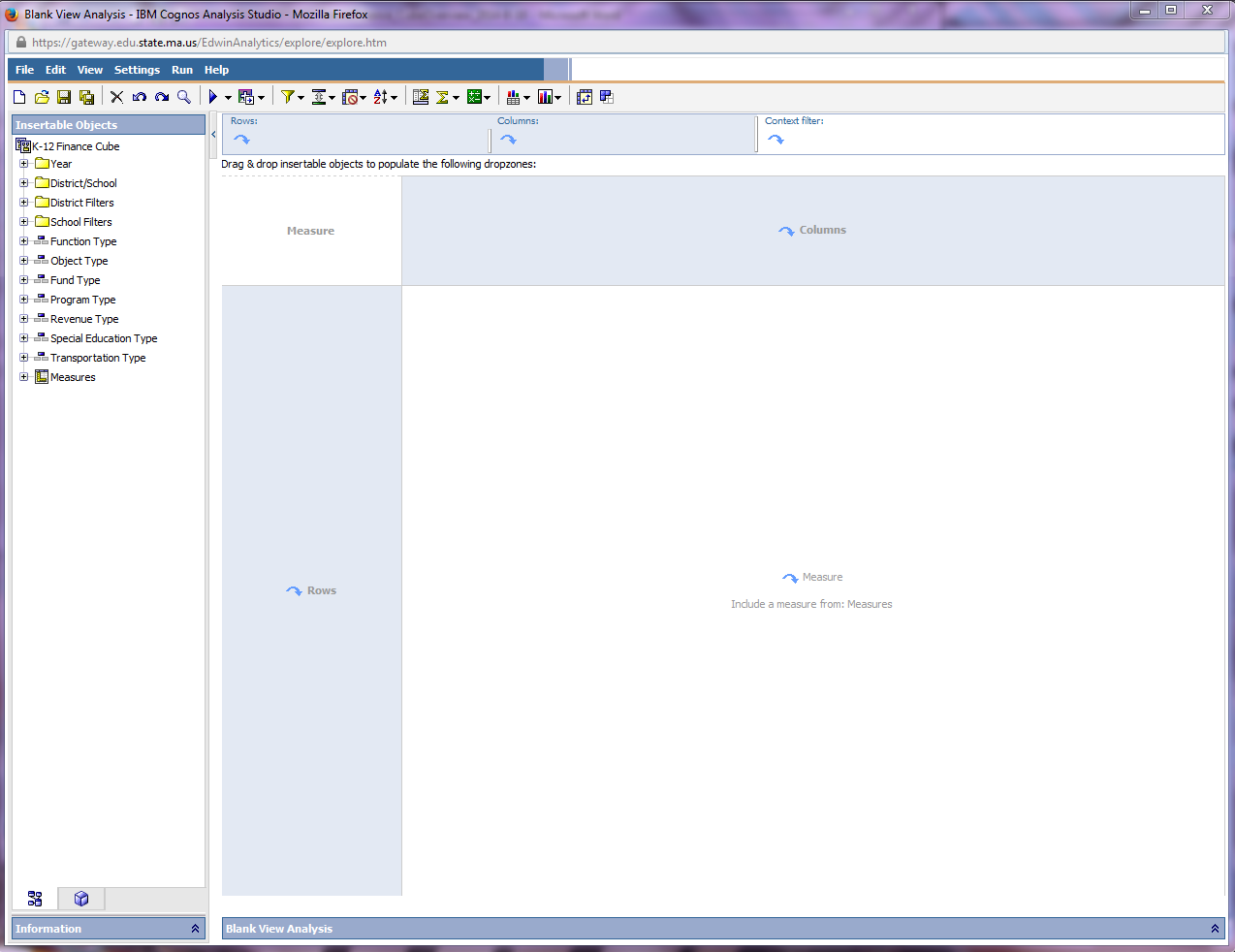 DimensionsOverviewA dimension is a broad grouping of descriptive data about a major aspect of a district or district spending.  The Finance Cube has dimensions that allow you to filter down to a limited set of districts or schools, including:District typeStudent characteristicsStudent performanceSee Figure 4.Figure 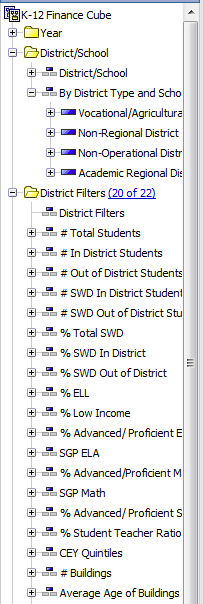 It also has dimensions that characterize spending, including:Function type (administration, instructional leadership, etc.)Program type (regular day, special education, etc.)Figure 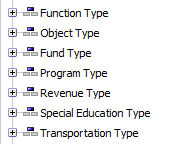 Each dimension includes different levels of members in one or more hierarchies and an optional set of calculated members or special categories.  Dimensions can be dragged into the rows, columns, or context filter part of the crosstab.  Dimensions in the Finance CubeThe below tables list the available data element, related definitions and business rules, and for some categories, pre-defined bands.  These bands provide the user with sensible buckets with which to filter down to a small number of comparable districts.YearDistrictDistrict FiltersSchool FiltersFunction TypeSchedules 1 and 3Administration (1000s)School Committee (1110)Superintendent (1210)Assistant Superintendents (1220)Other Districtwide Administration (1230)Business and Finance (1410)Human Resources and Benefits (1420)Legal Service for School Committee (1430)Legal Settlements (1435)Districtwide Information Management and Technology (1450)Instructional Leadership (2100-2315)Curriculum Directors (Supervisory) (2110)Department Heads (Non-Supervisory) (2120)School Leadership (2210)Curriculum/Department Leaders (School Level) (2220)Administrative Technology (School Level) (2250)Instructional Coordinators (Non-Supervisory) (2315)Teachers (2305, 2310)Classroom Teachers (2305)Specialist Teachers (2310)Other Teaching Services (2320-2340)Medical/Therapeutic Services (2320)Substitute Teachers (2325)Paraprofessionals (2330)Librarians/Media Center Directors (2340)Professional Development (2350s)PD Leadership (2351)Instructional Staff – Professional Days (2353)Substitutes for PD (2355)PD Stipends, Providers, Expenses (2357)Instructional Materials, Equipment and Technology (2400s)Textbooks, Related Software/Media/Materials (2410)Other Instructional Materials (Libraries) (2415)Instructional Equipment (2420)General Classroom  Supplies (2430)Other Instructional Services (2440)Classroom Instructional Technology (2451)Other Instructional Hardware (Libraries) (2453)Instructional Software (2455)Guidance, Counseling and Testing (2710-2800)Guidance, including Adjustment Counselors (2710)Testing and Assessment (2720)Psychological Services (2800)Pupil Services (3000s)Attendance and Parent Liaison Services (3100)Medical Health Services (3200)Transportation Services (3300)Food Services (3400)Athletics (3510)Other Student Activities (3520)School Security (3600)Operations and Maintenance (4000s)Custodial Services (4110)Heating of Buildings (4120)Utility Services (4130)Maintenance of Grounds (4210)Maintenance of Buildings (4220)Building Security System (4225)Maintenance of Equipment (4230)Extraordinary Maintenance (4300)Networking and Telecommunications (4400)Technology Maintenance (4450)Insurance, Retirement Programs and Other (5000s)Employer Retirement Contributions (5100)Employee Separation Costs (5150)Insurance for Active Employees (5200)Insurance for Retired School Employees (5250)Other Non-Employee Insurance (5260)Rental Lease of Equipment (5300)Rental Lease of Buildings (5350)Short Term Interest RANs (5400)Other Fixed Charges (5500)School Crossing Guards (5550)Payments to Out-of-District Schools (9000s)Tuition to Mass Schools (9100)Tuition for School Choice (9110)Tuition to Commonwealth Charter Schools (9120)Tuition to Horace Mann Charter Schools (9125)Tuition to Out-of-State Schools (9200)Tuition to Non-Public Schools (9300)Tuition to Collaboratives (9400)Out-of-District Transportation (9600)Calculated based on reporting in Schedule 7Includes Regular Educaton – Outside the District, Vocational Education – Outside the District, School Choice/Charter, Homeless to Outside the DistrictCommunity Activities (6000s)Civic Activities (6200)Recreation Services (6300)Health Services to Non-Public Schools (6800)Transportation to Non-Public Schools (6900)Non-public Transportation In-District (6910)Calculated based on reporting in Schedule 7Non-public Transportation out-of-district (6920)Calculated based on reporting in Schedule 7Fixed Assets (7000s)Purchase of Lands and Buildings (7100, 7200)Capital Technology (7350)Equipment (7300, 7400)Motor Vehicles (7500, 7600)Debts and BANs (5450, 8000s)Short Term Interest BANs (5450)Debt Retirement/School Construction (8100)Debt Service/School Construction (8200)Debt Service/Education and Other (8400)Debt Service/Education and Other (8600)All Debt Service in this category is in function 8600.Regional Assessments (9500)Indirect Cost Transfers (5990)Other EOY SchedulesSchedule 4 OnlyDistrictwide Academic Leadership (2100)School Building Leadership (2200)Instruction – Teaching Services (2300)Instructional Materials and Equipment (2400)Guidance, Counseling and Testing (2700)SPED from Grants, Revolving (SPGR)Schedule 7 OnlyPublic Transportation Assessment (NIC Expenditures) (3399)Schedule 19 OnlyDistrict Administration (1000)Instruction (2000)Attendance/Health (Schedule 19, NSS) (3132)Athletics/Activities/Security (Sched 19, NSS) (3512)Operations and Plant Maintenance (4000)Community Services (6000)Fixed Assets (7000)Object TypeNot all functions include object level detail.  Professional SalariesClerical SalariesOther SalariesSupplies and MaterialsOther ExpensesNo Objects DefinedFund TypeSchool CommitteeCity/TownFederal and State GrantsFederal SFSFFederal DOEFederal OtherState DOEState OtherRevolving and Special FundsRevolving and Special Funds (Total)State Circuit BreakerPrivateTuitionsAthleticOther Local ReceiptsSchool LunchOtherGeneral FundGeneral Fund/Circuit Breaker (SpEd)Grants and Revolving Funds (SpEd)Program TypeRegular DaySpecial EducationVocational TechnicalAdult EducationOther ProgramsUndistributedGrants and Revolving FundsProgram Types Available for Schedule 7 OnlyPreschoolDay Care ProgramsHomeless StudentsChoice and CharterRacial ImbalanceRevenue TypeGeneral FundAssessments received by regional schoolsE&D fund appropriation (regionals only)Tuition from individualsTuition from other MA districtsTuition from other statesCarry forwardTransportation feesEarnings on investmentsRental of school facilitiesOther revenueMedical care and assistanceNon-revenue receiptsState AidChapter 70 School AidCharter school reimbursementsCharter school facilities aidPupil transportation – Chapter 71, 74Foundation reserveMSBA Annual Contract RevenuesMSBA One-Time RevenuesCircuit BreakerFederal GrantsSFSFFederal Grants – DOEFederal Grants – OtherState GrantsState Grants – DOEState Grants - OtherRevolving and Special FundsSchool lunch receiptsAthletic receiptsTuition receipts – school choiceTuition receipts – otherOther local receiptsPrivate grantsSpecial Education Type (Only use with Schedule 4 Measures)3-5 year oldsPublic school programsPublic separate dayPrivate separate dayPrivate residentialHomebound/hospitalPublic residential institutionsScreening and evaluationNon-SpEdTransportation Type (Only use with Schedule 7 Measures)Reimbursable/school busesReimbursable/public utilityNon-reimbursableSPED transportationDepreciationOther fundsMeasuresOverviewA performance indicator that is quantifiable and used to determine how well a district is operating.  The main categories of measures are shown below in Figure 6. Figure 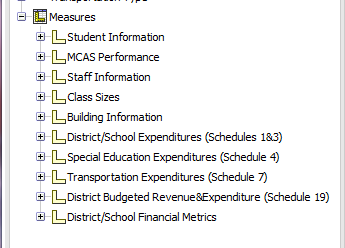 Again, be aware that that not all measures can be combined with each other, and not all measures work with all available dimensions/filters.Measures in the Finance CubeFor more information on these and other resources in Edwin,visit www.doe.mass.edu/edwin, email edwin@doe.mass.edu, or follow us on Twitter @Edwin_DESE. Data Definition & Business RulesSchool YearThe school yearYear  (2008, 09, 10, 11, 12, 13, 14)Latest Year (2013)Last 3 Years (2011-13)Last 5 Years (2009-13)Data Definition & Business RulesDistrictDistrict/School – You can select individual districts or districts by type.District/SchoolBy District Type and School Level (Vocational Agricultural Regional, Non-Regional, Non-Operating, Academic Regional)District TypeDistrict/School – You can select individual districts or districts by type.District/SchoolBy District Type and School Level (Vocational Agricultural Regional, Non-Regional, Non-Operating, Academic Regional)Data Definition & Business RulesPre-Defined BandsStudent InformationStudent InformationTotal StudentsThe total number of students enrolled both in and out-of-district in the selected school year as of the October 1st SIMS snapshot.Students witha Reason for Reporting of “Receiving” or “Sending” (DOE011 in 01, 02, 03) an Enrollment Status of “Enrolled in-district” (DOE012 is 01)01 – 499500-9991,000-1,9992,000-2,9993,000-3,9994,000 – 9,99910,000+# In-district StudentsThe total number of students enrolled in-district in the selected school year as of the October 1st SIMS snapshot.Students with a Reason for Reporting of “Receiving” (DOE011 in 01 or 03)an Enrollment Status of “Enrolled in-district” (DOE012 is 01)0 1– 499500-9991,000-1,9992,000-2,9993,000-3,9994,000 – 9,99910,000+# Out-of-district StudentsThe total number of students enrolled out-of-district in the selected school year as of the October 1st SIMS snapshot.Students witha Reason for Reporting of “Sending” (DOE011 in 02) an Enrollment Status of “Enrolled in-district” (DOE012 is 01)Includes out-of-district special education students.  Does not include charter, choice students.01-45-1920-3940-7980+# SWD In-districtThe total number of SWD students enrolled in-district in the selected school year as of the October 1st SIMS snapshot.Students witha Reason for Reporting of “Receiving” (DOE011 in 01 or 03)an Enrollment Status of “Enrolled in-district” (DOE012 is 01) a Special Education Placement, ages 3-5 (DOE032) other than codes 00, 01, or 05, or a Special Education Placement, ages 6-21 (DOE034) other than codes 00 or 01 in the October snapshot01 – 4950-99100-199200-299300-399400 – 9991000+# SWD Out-of-districtThe total number of SWD students enrolled out-of-district in the selected school year as of the October 1st SIMS snapshot.Students witha Reason for Reporting of “Sending” (DOE011 in 02) an Enrollment Status of “Enrolled in-district” (DOE012 is 01)a Special Education Placement, ages 3-5 (DOE032) other than codes 00, 01, or 05, or a Special Education Placement, ages 6-21 (DOE034) other than codes 00 or 01 in the October snapshot01-45-1920-3940-7980+% Total SWDPercentage of SWD both in and out-of-district students out of all students both in and out-of-district0-45-910-1415-1920+% In-district SWDPercentage of SWD in-district out of all SWD students both in and out-of-district0-45-910-1415-1920+% Out-of-district SWDPercentage of SWD out-of-district out of all SWD students both in and out-of-district0-45-910-1415-1920+% ELLPercentage of in-district ELL students Total In-District ELL Students = The total number of ELL students enrolled in-district in the selected school year as of the October 1st SIMS snapshot and who does not speak English or whose native language is not English, and who is not currently able to perform ordinary classroom work in English (Limited English Proficiency DOE025 is 01) as of the October 1st SIMS snapshot0-45-910-1415-1920+% Low IncomePercentage of in-district Low Income students Total In-District Low Income Students = The total number of low income students enrolled in-district in the selected school year as of the October 1st SIMS snapshot and who are eligible for free or reduced-price lunch (DOE019 in 01 or 02) as of the October 1st SIMS snapshot0-910-1415-2425-3435+Data Definition & Business RulesPre-Defined BandsMCAS PerformanceNote:  These follow the standard business rules for reporting  MCAS results for the district, which include both in and out-of-district studentsMCAS PerformanceNote:  These follow the standard business rules for reporting  MCAS results for the district, which include both in and out-of-district studentsMCAS PerformanceNote:  These follow the standard business rules for reporting  MCAS results for the district, which include both in and out-of-district students% Advanced/ Proficient ELAPercentage of students tested in ELA in-district who received an achievement level of either Advanced or Proficient0-1920-3940-5960-7980+SGP ELAMedian SGP of all ELA tested students in-district1-3940-6061-99% Advanced/Proficient MathPercentage of students tested in Math in-district who received an achievement level of either Advanced or Proficient0-1920-3940-5960-7980+SGP MathMedian SGP of all Math tested students in-district1-3940-6061-99% Advanced/Proficient SciencePercentage of students tested in Science in-district who received an achievement level of either Advanced or Proficient0-1920-3940-5960-7980+Data Definition & Business RulesPre-Defined BandsStaffingStaffingStaffingStudent-Teacher RatioNumber of students in the school as of October 1st divided by the teacher FTE as of the October 1st EPIMS for active work assignments The standard teacher definition applies0-1515-1718-2021+Data Definition & Business RulesPre-Defined BandsGeneral InformationGeneral InformationGeneral Information# BuildingsTotal number of school buildings in-district for the school yearBuilding data is from MSBA12-45-910+Total Sq. FootageThe total square footage throughout all school buildings in-district for the school yearBuilding data is from MSBA<100,000100,000 – 249,999250,000 – 499,999500,000-749,999750,000-999,9991,000,000+Total Sq. Footage per StudentThe total square footage per all students in the school<100100-199200-299300-399400+Average Age of BuildingThe average age of all school buildings in-districtAverage Age = (AVG (<YYYY> - Opened Year) for each building)Average age is rounded to the nearest whole number Building data is from MSBA0-910-1920-1930-3940-4950+CEY QuintilesCombined Effort Yield (CEY) % of Foundation District Combined Effort Yield (CEY) percentage representation of wealthProvided by EOYR database for the school year from Chapter 70 fileLowest 20%Second 20%Middle 20%Fourth 20%Highest 20%These quintiles will be calculated year over year.DataBusiness RulesPre-Defined BandsStudent InformationStudent InformationTotal StudentsThe total number of students enrolled in the school in the selected school year as of the October 1st SIMS snapshot.Students witha Reason for Reporting of “Receiving” (DOE011 in 01 and 03)an Enrollment Status of “Enrolled in-district” (DOE012 is 01)01-199200-349350-499500-9991,000+% SWDPercentage of SWD students in the school out of all students in the schoolStudents witha Special Education Placement, ages 3-5 (DOE032) other than codes 00, 01, or 05, or a Special Education Placement, ages 6-21 (DOE034) other than codes 00 or 01 in the October snapshot0-45-910-1415-1920+% ELLPercentage of ELL students in the school out of all students in the schoolStudents identified as a student who does not speak English or whose native language is not English, and who is not currently able to perform ordinary classroom work in English (Limited English Proficiency DOE025 is 01) in the October snapshot0-45-910-1415-1920+% Low IncomePercentage of Low Income students in the school out of all students in the schoolStudents eligible for free or reduced-price lunch (DOE019 in 01 or 02) in the October snapshot0-1920-3940-5960-7980+Data Definition & Business RulesPre-Defined BandsMCAS Performance	Note:  These follow  the standard business rules for reporting MCAS results for the schoolMCAS Performance	Note:  These follow  the standard business rules for reporting MCAS results for the schoolMCAS Performance	Note:  These follow  the standard business rules for reporting MCAS results for the school% Advanced/Proficient ELAPercentage of students tested in ELA in the school who received an achievement level of either Advanced or Proficient0-1920-3940-5960-7980+SGP ELAMedian SGP of all ELA tested students in the school1-3940-6061-99% Advanced/Proficient MathPercentage of students tested in Math in the school who received an achievement level of either Advanced or Proficient0-1920-3940-5960-7980+SGP MathMedian SGP of all Math tested students in the school1-3940-6061-99% Advanced/Proficient SciencePercentage of students tested in Science in the school who received an achievement level of either Advanced or Proficient0-1920-3940-5960-7980+Data Definition & Business RulesPre-Defined BandsStaffingStaffingStaffingStudent Teacher RatioNumber of students in the school as of October 1st divided by the teacher FTE as of the October 1st EPIMS for active work assignments The standard teacher definition applies0-1515-1718-2021+Data Definition & Business RulesPre-Defined BandsGeneral InformationGeneral InformationGeneral InformationSchool Square Footage The total square footage of the school building for the school yearBuilding data is from MSBA0-9,99910,000-19,99920,000-29,99930,000-39,99940,000-49,99950,000+School Built YearThe year the school building was built, as provided by MSBA<19651965-19791980-19992000 – 20092010+School Renovation YearThe year of the last renovation of the building, as provided by MSBA<19651965-19791980-19992000 – 20092010++No RenovationData Definition & Business RulesPre-Defined BandsStudent InformationStudent InformationTotal StudentsThe total number of students enrolled both in and out-of-district in the selected school year as of the October 1st SIMS snapshot.Students witha Reason for Reporting of “Receiving” or “Sending” (DOE011 in 01, 02, 03)an Enrollment Status of “Enrolled in-district” (DOE012 is 01)01 – 499500-9991,000-1,9992,000-2,9993,000-3,9994,000 – 9,99910,000+# In-district StudentsThe total number of students enrolled in-district in the selected school year as of the October 1st SIMS snapshot.Students witha Reason for Reporting of “Receiving” (DOE011 in 01 or 03)an Enrollment Status of “Enrolled in-district” (DOE012 is 01)0 1– 499500-9991,000-1,9992,000-2,9993,000-3,9994,000 – 9,99910,000+# Out-of-district StudentsThe total number of students enrolled out-of-district in the selected school year as of the October 1st SIMS snapshot.Students with a Reason for Reporting of “Sending” (DOE011 in 02)an Enrollment Status of “Enrolled in-district” (DOE012 is 01)01-45-1920-3940-7980+# SWD In-districtThe total number of SWD students enrolled in-district in the selected school year as of the October 1st SIMS snapshot.Students witha Reason for Reporting of “Receiving” (DOE011 in 01 or 03)an Enrollment Status of “Enrolled in-district” (DOE012 is 01)a Special Education Placement, ages 3-5 (DOE032) other than codes 00, 01, or 05, or a Special Education Placement, ages 6-21 (DOE034) other than codes 00 or 01 in the October snapshot01 – 4950-99100-199200-299300-399400 – 9991000+# SWD Out-of-districtThe total number of SWD students enrolled out-of-district in the selected school year as of the October 1st SIMS snapshot.Students witha Reason for Reporting of “Sending” (DOE011 in 02)an Enrollment Status of “Enrolled in-district” (DOE012 is 01)a Special Education Placement, ages 3-5 (DOE032) other than codes 00, 01, or 05, or a Special Education Placement, ages 6-21 (DOE034) other than codes 00 or 01 in the October snapshot01-45-1920-3940-7980+% Total SWDPercentage of SWD both in and out-of-district students out of all students both in and out-of-district0-45-910-1415-1920+% In-district SWDPercentage of SWD in-district out of all SWD students both in and out-of-district0-45-910-1415-1920+% Out-of-district SWDPercentage of SWD out-of-district out of all SWD students both in and out-of-district0-45-910-1415-1920+% ELLPercentage of in-district ELL students Total In-District ELL Students = The total number of ELL students enrolled in-district in the selected school year as of the October 1st SIMS snapshot and who does not speak English or whose native language is not English, and who is not currently able to perform ordinary classroom work in English (Limited English Proficiency DOE025 is 01) as of the October 1st SIMS snapshot0-45-910-1415-1920+% Low IncomePercentage of Low Income students in the school out of all students in the schoolStudents eligible for free or reduced-price lunch (DOE019 in 01 or 02) in the October snapshot0-910-1415-2425-3435+Data Definition & Business RulesPre-Defined BandsMCAS PerformanceNote:  These follow the standard business rules for reporting  MCAS results for the district, which include both in and out-of-district studentsMCAS PerformanceNote:  These follow the standard business rules for reporting  MCAS results for the district, which include both in and out-of-district studentsMCAS PerformanceNote:  These follow the standard business rules for reporting  MCAS results for the district, which include both in and out-of-district students# Tested ELANumber of students tested in an ELA subject test in-district % Advanced/ Proficient ELAPercentage of students tested in ELA in-district who received an achievement level of either Advanced or Proficient0-1920-3940-5960-7980+SGP ELAMedian SGP of all ELA tested students in-district1-3940-6061-99# Tested MathNumber of students tested in a Math subject test in-district % Advanced/Proficient MathPercentage of students tested in Math in-district who received an achievement level of either Advanced or Proficient0-1920-3940-5960-7980+SGP MathMedian SGP of all Math tested students in-district1-3940-6061-99# Tested ScienceNumber of students tested in a Science subject test in-district % Advanced/Proficient SciencePercentage of students tested in Science in-district who received an achievement level of either Advanced or Proficient0-1920-3940-5960-7980+Data Definition & Business RulesPre-Defined BandsStaffing InformationStaffing InformationStaffing Information<Staff Category> FTECumulative staff FTEs in the entire district as identified in the October 1st EPIMS snapshot for active work assignments.The following staff classification are available and follow the standard staff definitions: TeachersInstructional CoachesParaprofessionalsInstructional SupportSPED Instructional SupportThis includes educators with an employment status of ‘Working’ or ‘Paid Leave’.0-4950-99100-149150-299300-499500+FTE Special Education TeachersFTE Special Education ParaprofessionalsCumulative Special Education teaching staff FTEs in the entire district as identified in the October 1st EPIMS snapshot for active work assignmentsSpecial Education Teaching Staff is defined as teachers (with an Assignment with a Program Code of Special Education (02) as defined in EPIMS.The standard teacher definition applies.This includes educators with an employment status of ‘Working’ or ‘Paid Leave’.0-910-1920-3940-5960+Student Teacher RatioNumber of in-district students as of October 1st divided by the teacher FTEs as of the October 1st EPIMS for active work assignments. The standard teacher definition applies.0-1515-1718-2021+Average Age – TeachersThe average age of the teachers in-district as of October 1st of the selected year.  Average Age = (AVG (10/1/<YYYY> - Birth Date) for each teacher) The teachers age is based on their EPIMS reported age.Average age is rounded to the nearest whole number and is represented in years.This calculation is weighted by teacher FTEs.The standard teacher definition applies. <4040-5657+Average Years Since First License - TeachersThe average number of years between the date of the teaching staff’s 1st initial license and October 1st of the selected year for all teachers in-district. Average Years = (AVG (10/1/<YYYY> - License Issue Date) for each teacher) for licenses with a “Licensed” status.The teacher’s License Issue Date is based on information in ELAR.Average Years is rounded to the nearest whole number.This calculation is weighted by Teacher FTEs.The standard teacher definition applies. 0-23-56-910-1415+Data Definition & Business RulesPre-Defined BandsClass SizesClass Sizes% Classrooms <15% Classrooms 15-20% Classrooms 21-25% Classrooms 26-30% Classrooms >30Data Definition & Business RulesPre-Defined BandsPre-Defined BandsBuilding InformationBuilding InformationBuilding InformationBuilding InformationTotal Sq. FootageThe total square footage of the school building for the school yearBuilding data is from MSBAThe total square footage of the school building for the school yearBuilding data is from MSBA0-9,99910,000-19,99920,000-29,99930,000-39,99940,000-49,99950,000+Total Sq. Footage per StudentThe total square footage per all students in the schoolThe total square footage per all students in the school<100100-199200-299300-399400+Year BuiltThe year the school building was built, as provided by MSBAThe year the school building was built, as provided by MSBA<19651965-19791980-19992000 – 20092010+Last Renovation YearThe year of the last renovation of the building, as provided by MSBAThe year of the last renovation of the building, as provided by MSBA<19651965-19791980-19992000 – 20092010++No RenovationData Definition & Business RulesDistrict/School ExpendituresDistrict/School ExpendituresSchedule 1 RevenueSchedule 1 & 3 ExpendituresExpenditure per All StudentsExpenditure per In-District StudentData Definition & Business RulesSpecial Education ExpendituresSpecial Education ExpendituresSchedule 4 ExpenditureEOY Line 3950Total Schedule 4 expenditures, inclusive of in-district spending and out-of-district spending.All funds (General Fund, Circuit Breaker, Grants & Revolving FundsNote: If you pull in Function Type/Schedule 4 only, you’ll only see the in-disitrct spending categories.  To see total Schedule 4 expenditures, use the Special Education Type dimension, which cuts the data by placement.Expenditure per In-District StudentExpenditure per Out-of-District StudentData Definition & Business RulesTransportation ExpendituresTransportation ExpendituresSchedule 7 ExpendituresProgram Total + Total Payments from Revolving and Special FundsCan use with:Program TypeFund Type (“Other” and Revolving & Special Funds)Transportation TypeFunction Type (Only use this if you are looking just for line 4310 in EOYR “Public Transportation Assessment,” function 3399 in Finance Database)# RidersTotal might double count riders?Program Total + Riders paid from Revolving and Special FundsData Definition & Business RulesDistrict Budgeted Revenue & ExpendituresDistrict Budgeted Revenue & ExpendituresSchedule 19 Revenue(p95 of 2014 EOY book)Schedule 19 ExpenditureData Definition & Business RulesDistrict/School Financial MetricsDistrict/School Financial MetricsTotal In District Operating ExpendituresTotal Spending from Schedule 1 from all Funds and Functions excluding functions in the 6000, 7000, 8000 and 9000 series, Indirect Cost Transfers (5990), and Short Term Interest BANs (5450)Note: This doesn’t work with any dimensions (cannot be further disaggregated.)Total Operating ExpendituresTotal Spending from Schedule 1 from all Funds and Functions excluding functions in the 6000, 7000, 8000 series, Indirect Cost Transfers (5990), and Short Term Interest BANs (5450)Note: This doesn’t work with any dimensions (cannot be further disaggregated.)Total Special Education ExpendituresCumulative of Instructional Services (2000), In District Transportation, Payments to Other Districts (9000), Out of District Transportation, Grants and Revolving Funds, and Non-Public Health Services (6800)Schedule 4 and Schedule 7Note: This doesn’t work with any dimensions (cannot be further disaggregated.)Total Out of District Special Education ExpendituresFrom Schedule 4, cumulative of the 9000 function code series across all special education placements and screening and team evaluationFrom Schedule 7, out-of-district transportationNote: This doesn’t work with any dimensions (cannot be further disaggregated.)Total Teacher SalariesThe total teacher Salaries cumulative of the following: From Schedule 3,  Function Codes Teachers, Classrooms (2305),Teachers, Specialists (2310), and Teacher/Instructional Staff-Professional Days (2353) under Object Codes Professional Salaries (01) and No Objects Defined (07) for all Fund CodesTotal Teacher Salaries per Teacher FTETotal Teacher Salaries as defined by the teacher category in the EOYR database per Teacher FTEs as of Oct 1st from EPIMSTotal Teacher Salaries per Teacher FTE = Total Teacher Salaries / number of Teacher FTEs as of Oct 1st from EPIMSThe standard teacher definition applies Instructional ExpendituresTotal of all Instructional Expenditures cumulative of the following: From Schedule 3 all functions, objects, funds, and programsInstructional Expenditures per StudentTotal Instructional Expenditures (2000) per student in the school as of Oct 1st Expenditures Per Student = Total Instructional Expenditures / total number of students in school as of October 1st SIMSCEY % of FoundationCombined Effort Yield (CEY) % of Foundation District Combined Effort Yield (CEY) percentage representation of wealthProvided by EOYR database for the school year from Chapter 70 file